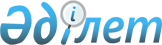 Бородулиха аудандық мәслихатының 2022 жылғы 30 желтоқсандағы № 26-13-VII "2023-2025 жылдарға арналған Бородулиха ауданы Новопокровка ауылдық округінің бюджеті туралы" шешіміне өзгерістер енгізу туралыАбай облысы Бородулиха аудандық мәслихатының 2023 жылғы 2 маусымдағы № 3-6-VIII шешімі
      Бородулиха аудандық мәслихаты ШЕШТІ:
      1. Бородулиха аудандық мәслихатының 2022 жылғы 30 желтоқсандағы № 26-13-VII "2023-2025 жылдарға арналған Бородулиха ауданы Новопокровка ауылдық округінің бюджеті туралы" шешіміне мынадай өзгерістер енгізілсін:
      1-тармақ мынадай редакцияда жазылсын:
      "1. 2023-2025 жылдарға арналған Новопокровка ауылдық округінің бюджеті тиісінше 1, 2, 3-қосымшаларға сәйкес, соның ішінде 2023 жылға мынадай көлемдерде бекітілсін:
      1) кірістер – 62297 мың теңге, соның ішінде:
      салықтық түсімдер – 11742 мың теңге;
      салықтық емес түсімдер – 0 теңге;
      негізгі капиталды сатудан түсетін түсімдер – 200 мың теңге;
      трансферттер түсімі – 50355 мың теңге;
      2) шығындар – 64299,9 мың теңге;
      3) таза бюджеттік кредиттеу – 0 теңге; 
      4) қаржы активтерімен операциялар бойынша сальдо – 0 теңге;
      5) бюджет тапшылығы (профициті) – - 2002 мың теңге;
      6) бюджет тапшылығын қаржыландыру (профицитін пайдалану) – 2002 мың теңге, соның ішінде:
      бюджет қаражатының пайдаланылатын қалдықтары – 2002 мың теңге."; 
      4-тармақ жаңа редакцияда жазылсын:
      "4. 2023 жылға арналған Новопокровка ауылдық округінің бюджетінде аудандық бюджеттен 1462 мың теңге сомасында ағымдағы нысаналы трансферттер көзделсін.";
      осы шешімнің қосымшасына сәйкес көрсетілген шешімнің 1-қосымшасы жаңа редакцияда жазылсын.
      2. Осы шешім 2023 жылғы 1 қаңтардан бастап қолданысқа енгізіледі. Новопокровка ауылдық округінің 2023 жылға арналған бюджеті
					© 2012. Қазақстан Республикасы Әділет министрлігінің «Қазақстан Республикасының Заңнама және құқықтық ақпарат институты» ШЖҚ РМК
				
      Аудандық мәслихаттың төрағасы 

С. Урашева
Бородулиха аудандық
мәслихатының
2023 жылғы 2 маусымдағы
№ 3-6-VIII шешіміне
1-қосымша
Санаты
Санаты
Санаты
Санаты
Сумма (тысяч тенге)
Сыныбы
Сыныбы
Сыныбы
Сумма (тысяч тенге)
Ішкі сыныбы
Ішкі сыныбы
Сумма (тысяч тенге)
Кiрiстер атауы
Сумма (тысяч тенге)
1. КІРІСТЕР 
62297
1
 Салықтық түсiмдер
11742
01
Табыс салығы
1300
2
Жеке табыс салығы
1300
04
Меншікке салынатын салықтар
10214
1
Мүлiкке салынатын салықтар
260
3
Жер салығы 
334
4
Көлік құралдарына салынатын салық
9270
5
Бірыңғай жер салығы
350
05
Ішкі салықтар тауарларға, жұмыстарға және қызметтерге
228
3
Табиғи және басқа ресурстарды пайдаланғаны үшін түсетін түсімдер
228
2
Негізгі капиталды сатудан түсетін түсімдер
200
03
Жерді және материалдық емес активтерді сату
200
1
Жерді сату
200
3
Трансферттер түсімі
50355
02
Мемлекеттік басқарудың жоғары тұрған органдарынан түсетін трансферттер
50355
Берілетін ағымдағы нысаналы трансферттер
50355
3
Аудандық (облыстық маңызы бар қалалық) бюджеттен түсетін трансферттер
50355
Функционалдық топ
Функционалдық топ
Функционалдық топ
Функционалдық топ
Функционалдық топ
Сумма (тысяч тенге)
Кіші функция
Кіші функция
Кіші функция
Кіші функция
Сумма (тысяч тенге)
Бюджеттік бағдарламалардың әкімшісі
Бюджеттік бағдарламалардың әкімшісі
Бюджеттік бағдарламалардың әкімшісі
Сумма (тысяч тенге)
Бағдарлама
Бағдарлама
Сумма (тысяч тенге)
Атауы
Сумма (тысяч тенге)
II. ШЫҒЫНДАР 
64299,9
01
Жалпы сипаттағы мемлекеттік қызметтер
40504
1
Мемлекеттік басқарудың жалпы функцияларын орындайтын өкілді, атқарушы және басқа органдар
40504
124
Аудандық маңызы бар қала, ауыл, кент, ауылдық округ әкімінің аппараты
40504
001
Аудандық маңызы бар қала, ауыл, кент, ауылдық округ әкімінің қызметін қамтамасыз ету жөніндегі қызметтер
38502
022
Мемлекеттік органның күрделі шығыстары
2002
 07
Тұрғын үй-коммуналдық шаруашылық
9176
3
Елді мекендерді абаттандыру
9176
124
Аудандық маңызы бар қала, ауыл, кент, ауылдық округ әкімінің аппараты
9176
008
Елді мекендердегі көшелерді жарықтандыру
7938
009
Елді мекендердің санитариясын қамтамасыз ету
329
011
Елді мекендерді абаттандыру және көгалдандыру
909
08
Мәдениет, спорт, туризм және ақпараттық кеңістік
9199
1
Мәдениет саласындағы қызмет
9199
124
Аудандық маңызы бар қала, ауыл, кент, ауылдық округ әкімінің аппараты
9199
006
Жергілікті деңгейде мәдени-демалыс жұмысын қолдау
9199
12
Көлік және коммуникация
5420
1
Автомобиль көлігі
5420
124
Аудандық маңызы бар қала, ауыл, кент, ауылдық округ әкімінің аппараты
5420
013
Аудандық маңызы бар қалаларда, ауылдарда, кенттерде, ауылдық округтерде автомобиль жолдарының жұмыс істеуін қамтамасыз ету
5420
Трансферттер
0,9
Трансферттер
0,9
Аудандық маңызы бар қала, ауыл, кент, ауылдық округ әкімінің аппараты
0,9
Республикалық бюджеттен пайдаланылмаған (толық пайдаланылмаған) нысаналы трансферттердің сомаларын ҚР Ұлттық қорынан нысаналы трансферттің шотына қайтару
0,1
Пайдаланылмаған (толық пайдаланылмаған) нысаналы трансферттер сомаларын қайтару
0,8
III . Таза бюджеттік кредиттеу
0
IV. Қаржы активтерімен операциялар бойынша сальдо
0
Қаржы активтерін сатып алу
0
Мемлекеттің қаржы активтерін сатудан түсетін түсімдер
0
V. Бюджет тапшылығы (профициті)
-2002,9
VI. Бюджет тапшылығын қаржыландыру (профицитін пайдалану)
2002,9
1
Бюджет қаражатының қалдықтары
2002,9
1
Бос қалдықтар
2002,9